Name _________________________________MONDAYPart I: Solve the following subtraction problems by regrouping.1) pPPPPK – PP l =2) ppppppps – ppppm =Part II: Read through, visualize, and solve the following word problems involving subtraction.3) Noah was reading a story with Mrs. Tester. The first time he read it, it took him 73 seconds. The second time he read the story it took him 41 seconds. By how much did his second time improve over his first time?4) Sidney held a garage sale and sold a combined total of 77 toys and books. She sold 69 toys. How many books did she sell?5) Mrs. McKnight is buying gifts for her son and daughter. So far, she has bought a total of 34 gifts. 15 of the gifts are for her son. How many of the gifts are for her daughter?Plane Figures HWTUESDAYPart I: Draw the following plane figures:Part II: Describe the following plane figures:Triangle:  _____ sides		Rectangle:  _____ sides	       _____ angles				_____ anglesSquare:  _____ sides	     _____ anglesPart III: Circle each matching shape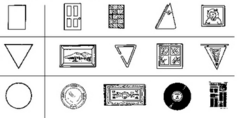 Plane Figures HWWEDNESDAY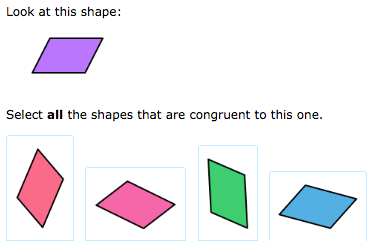 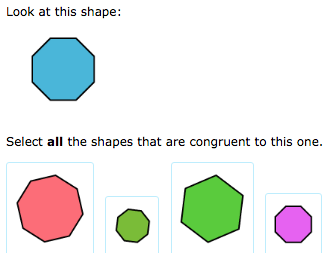 www.forrestmath.weebly.com THURSDAYPart I: Identify the name/number of plane figures that you see in the following:1. __________________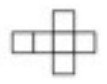 2.  ____________   ______________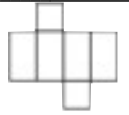 3.  _____________   ______________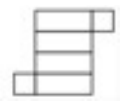 Part II: Describe the following:4. How are squares and rectangles similar? ____________________________________________________________________5. How are squares and rectangles different? ___________________________________________________________________TriangleRectangleSquare